Проведен конкурс детских рисунков на тему «Экономическая преступность глазами детей». В декабре месяце текущего года Службой экономических расследований ДГД по СКО проведен конкурс детских рисунков на тему «Экономическая преступность глазами детей». В конкурсе участвовали дети сотрудников СЭР Департамента. Кроме того, Управлением профилактической работы и контроля СЭР проведена лекция на тему «Деятельность Службы экономических расследований».Дети охотно приняли участие в конкурсе, у каждого рисунка своя история.К примеру, Темирхан 6 лет, сказал, что хочет работать как папа офицером и нарисовал будни офицерской службы.Альмира, 9 лет сказала, что со слов папы она знает, что Служба экономических расследований работает на благо Республики Казахстан и поэтому она решила изобразить процветающий Казахстан.Всем участникам конкурса вручены памятные подарки.Проведение данных мероприятий способствует формированию у детей правовых знаний и правовой культуры, законопослушного поведения и гражданской ответственности.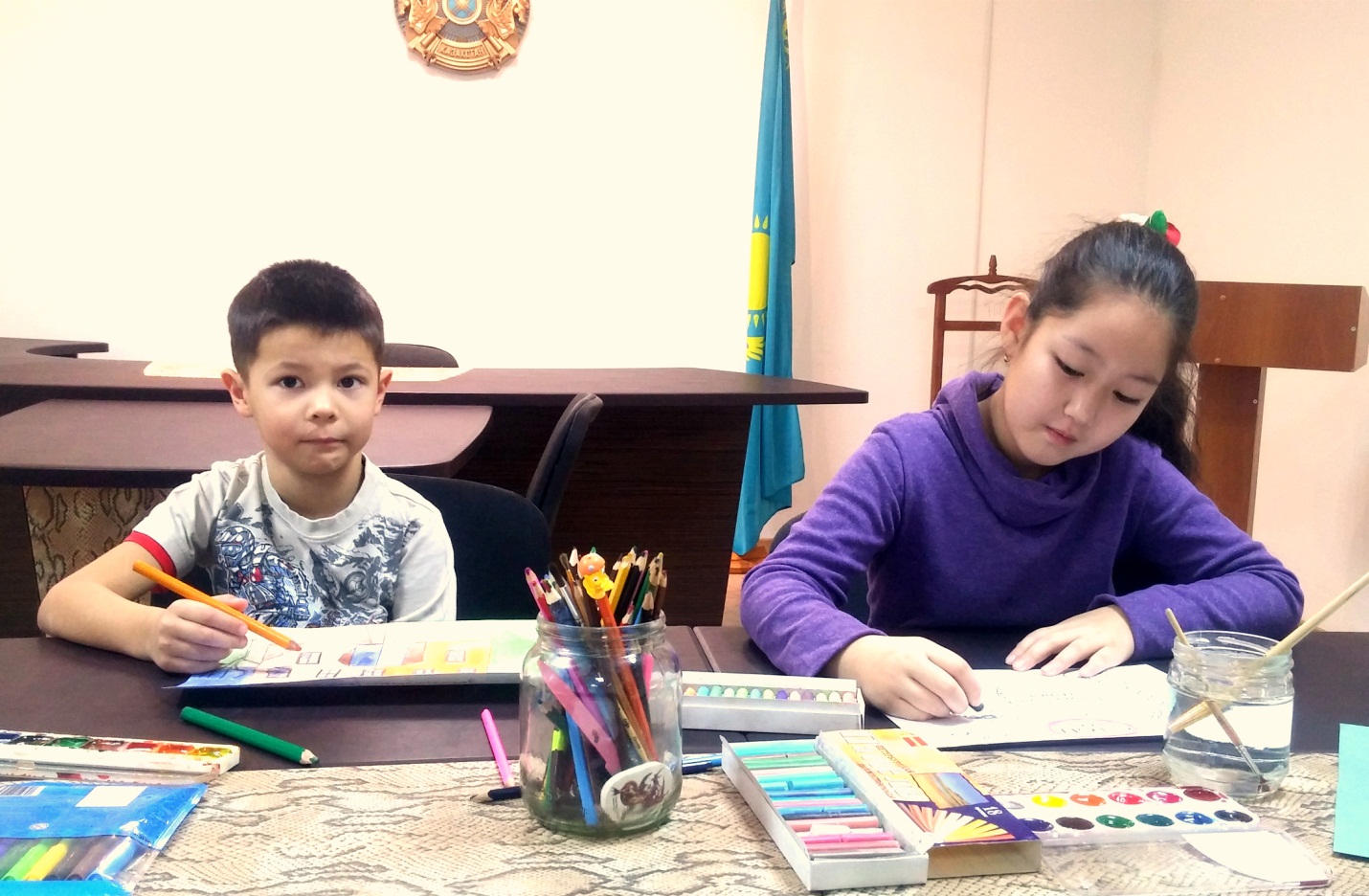 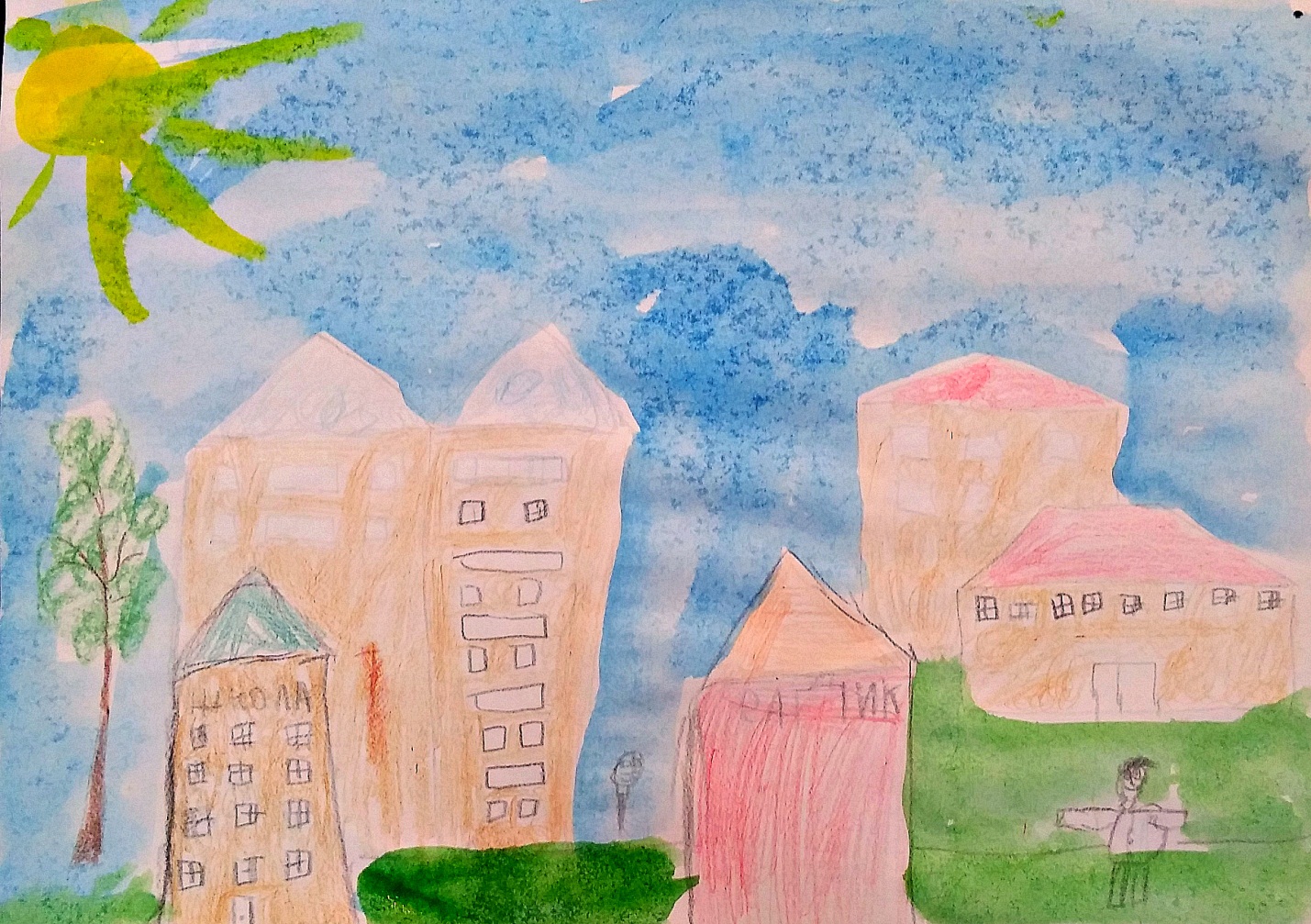 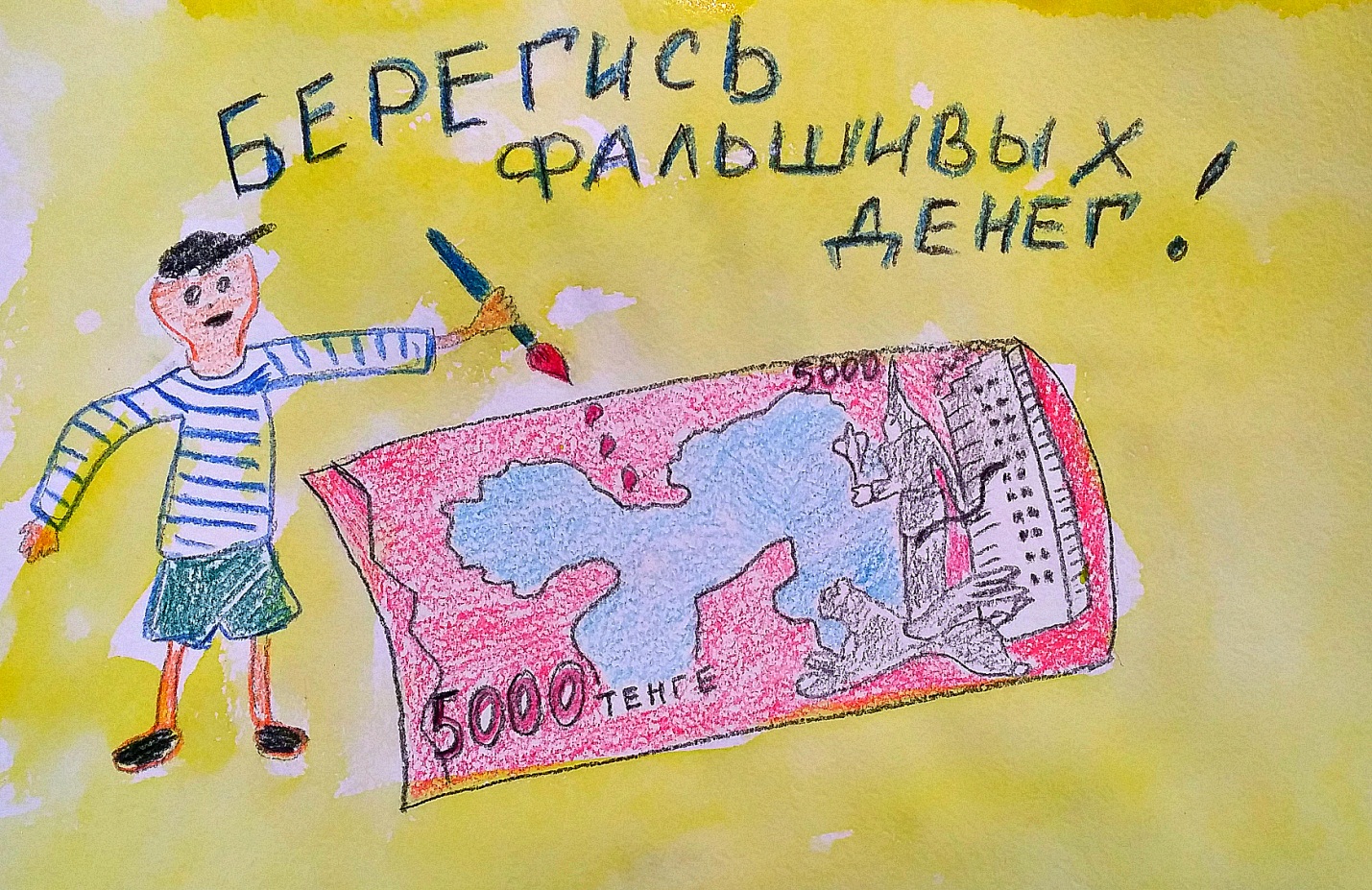 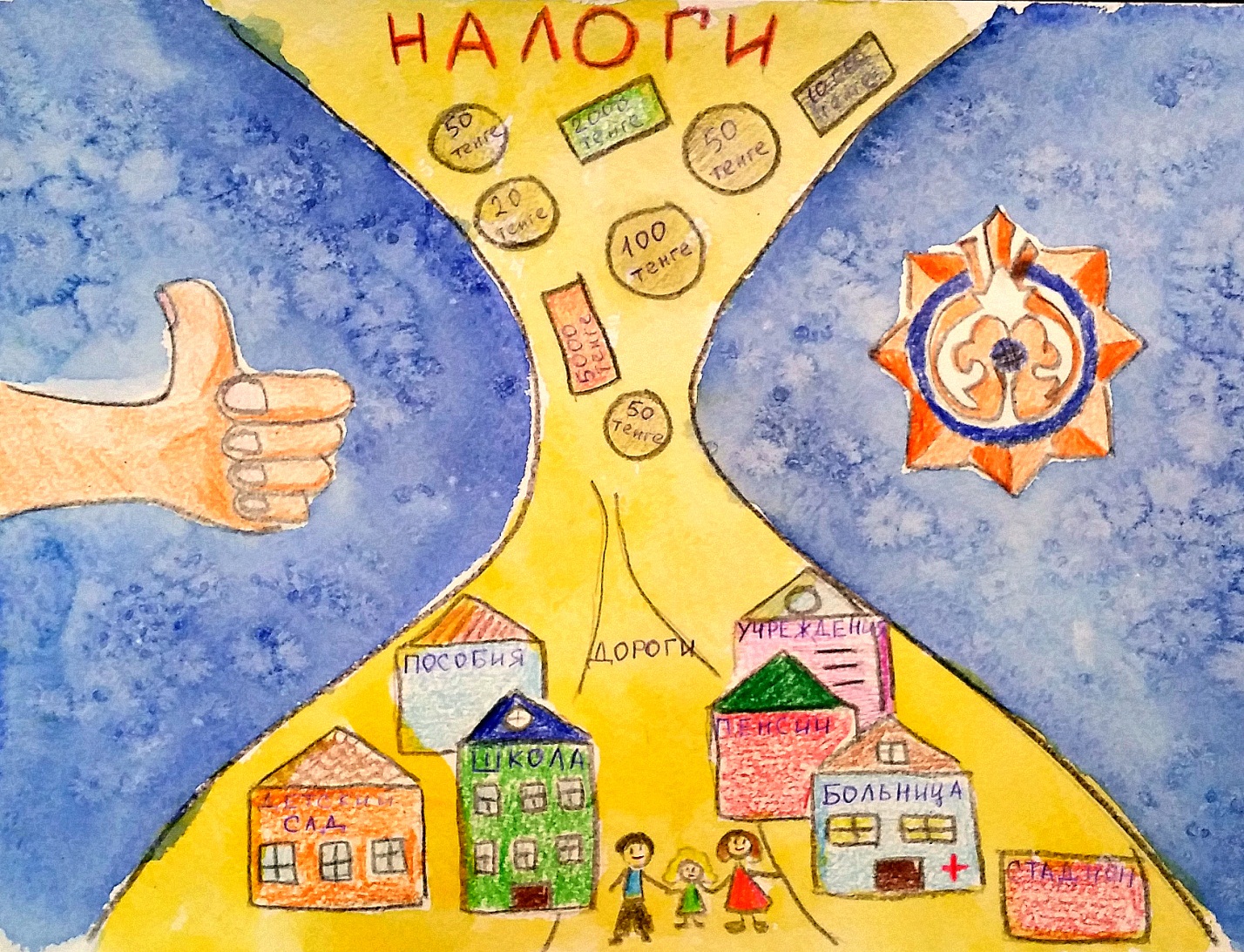 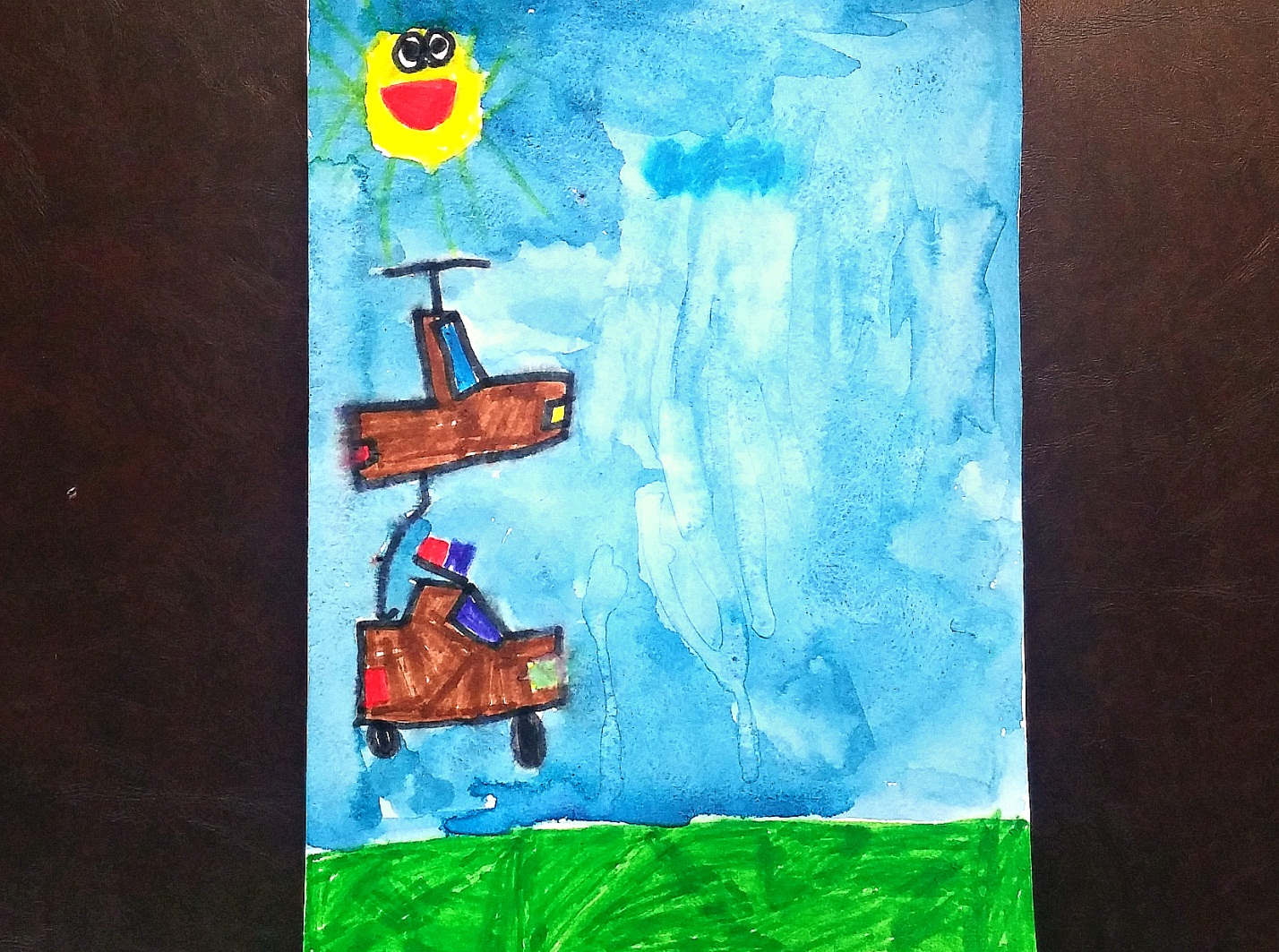 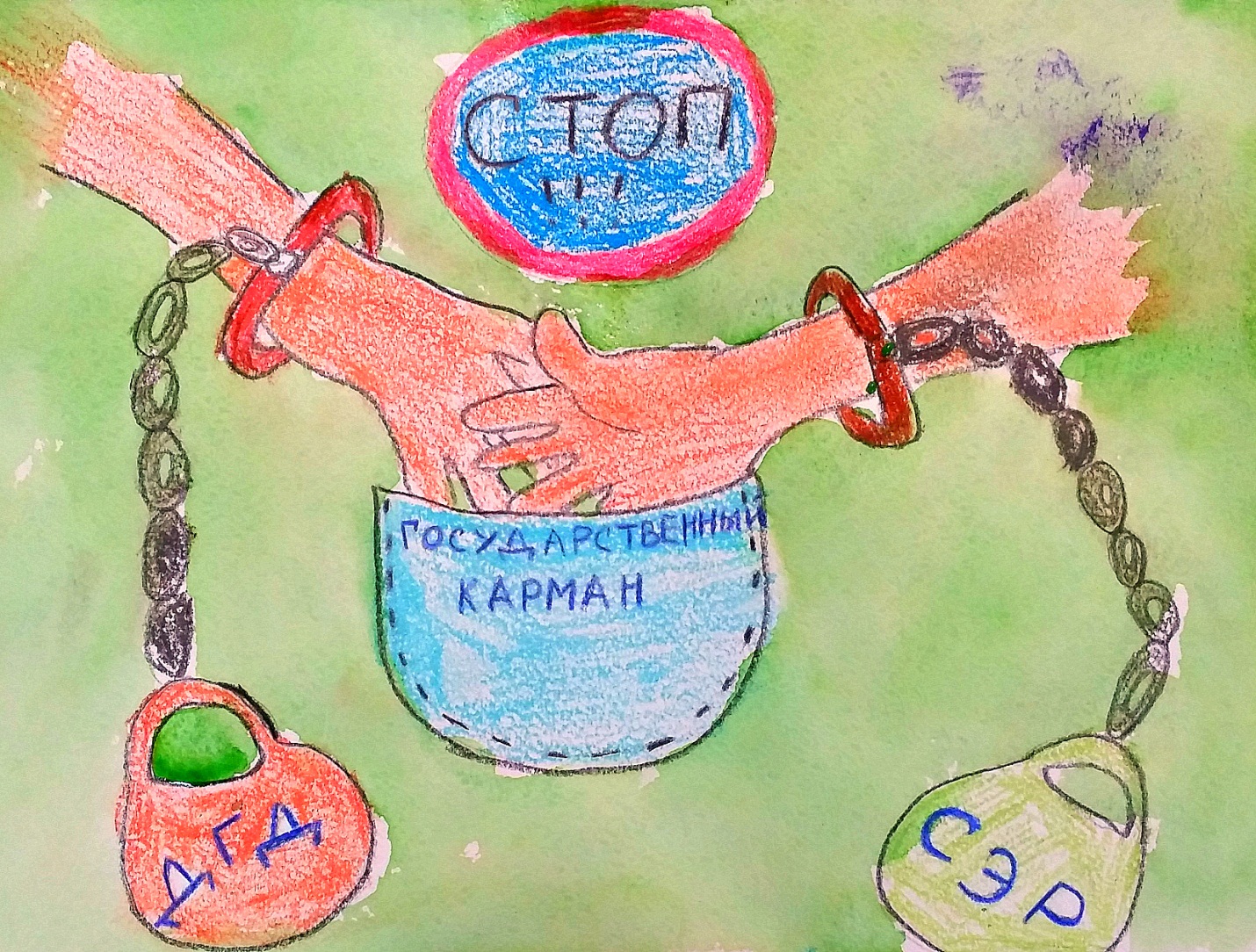 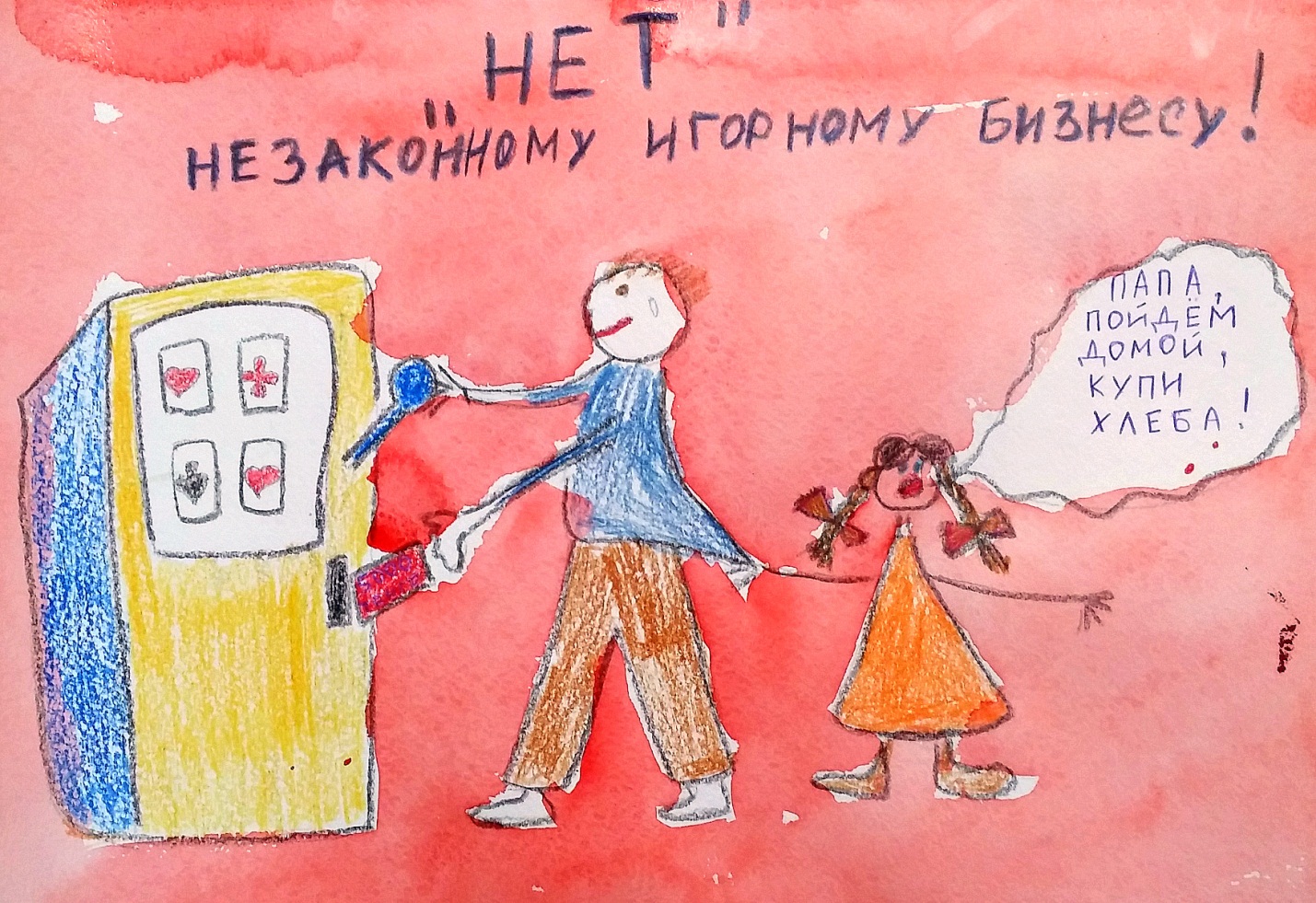 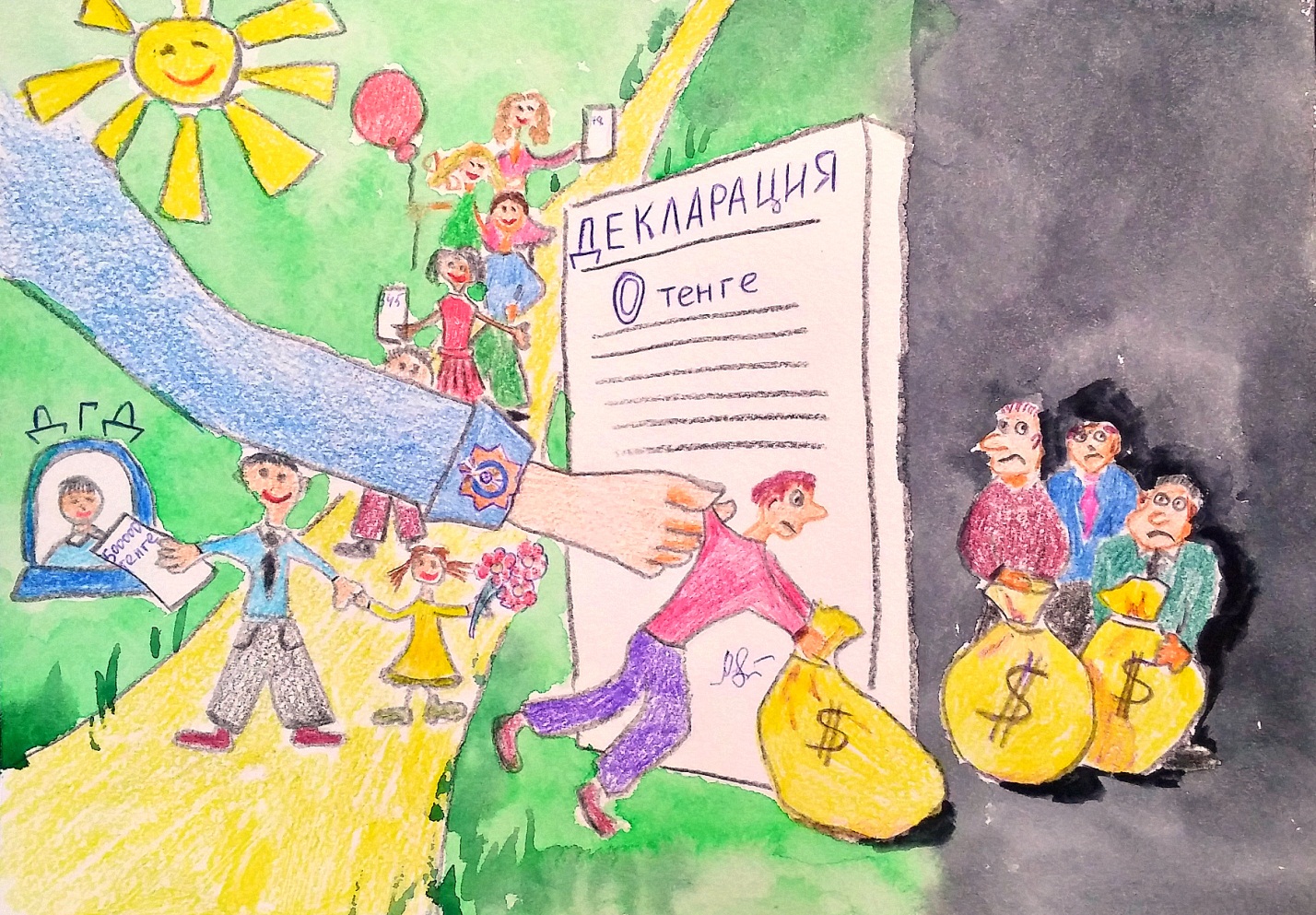 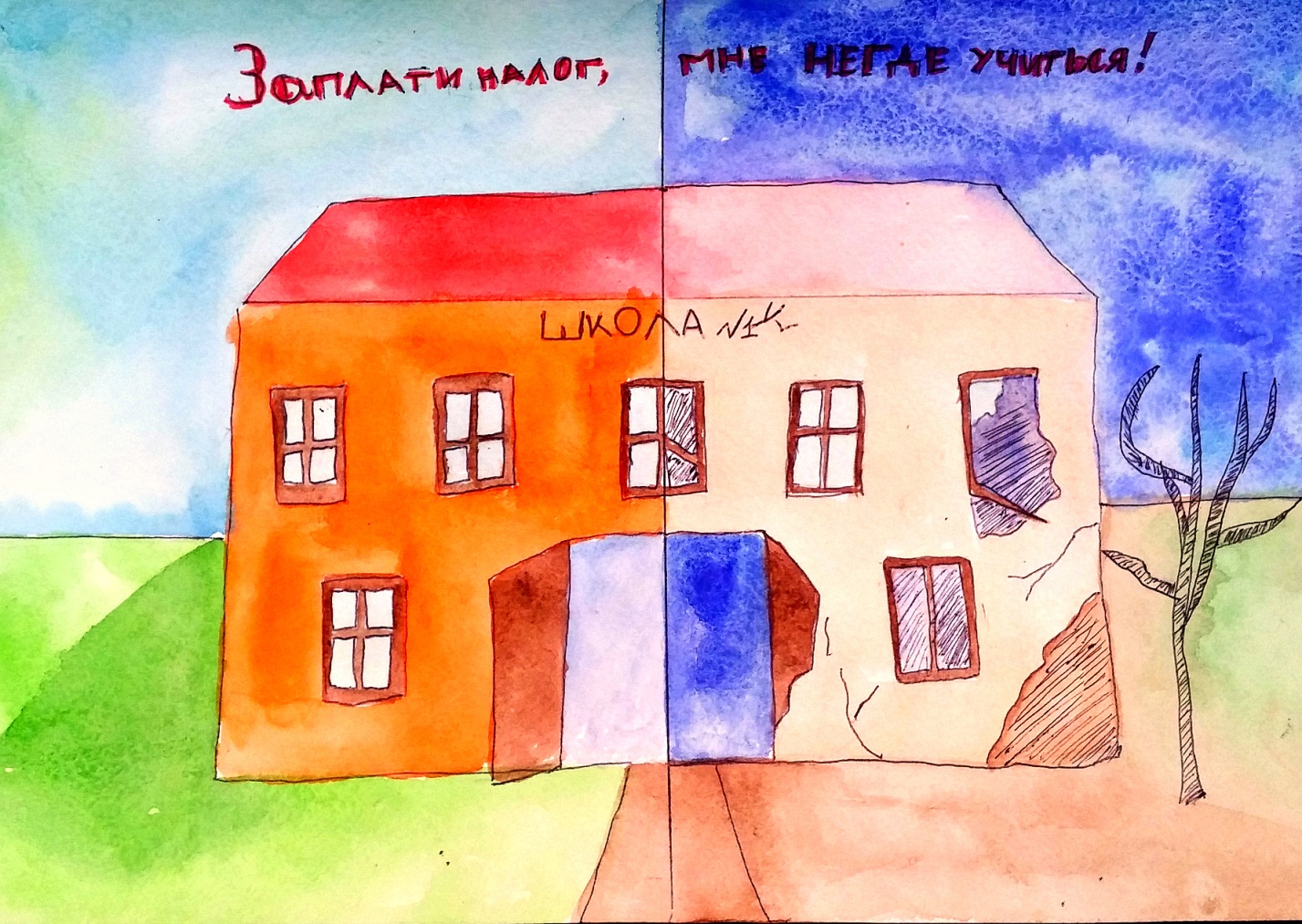 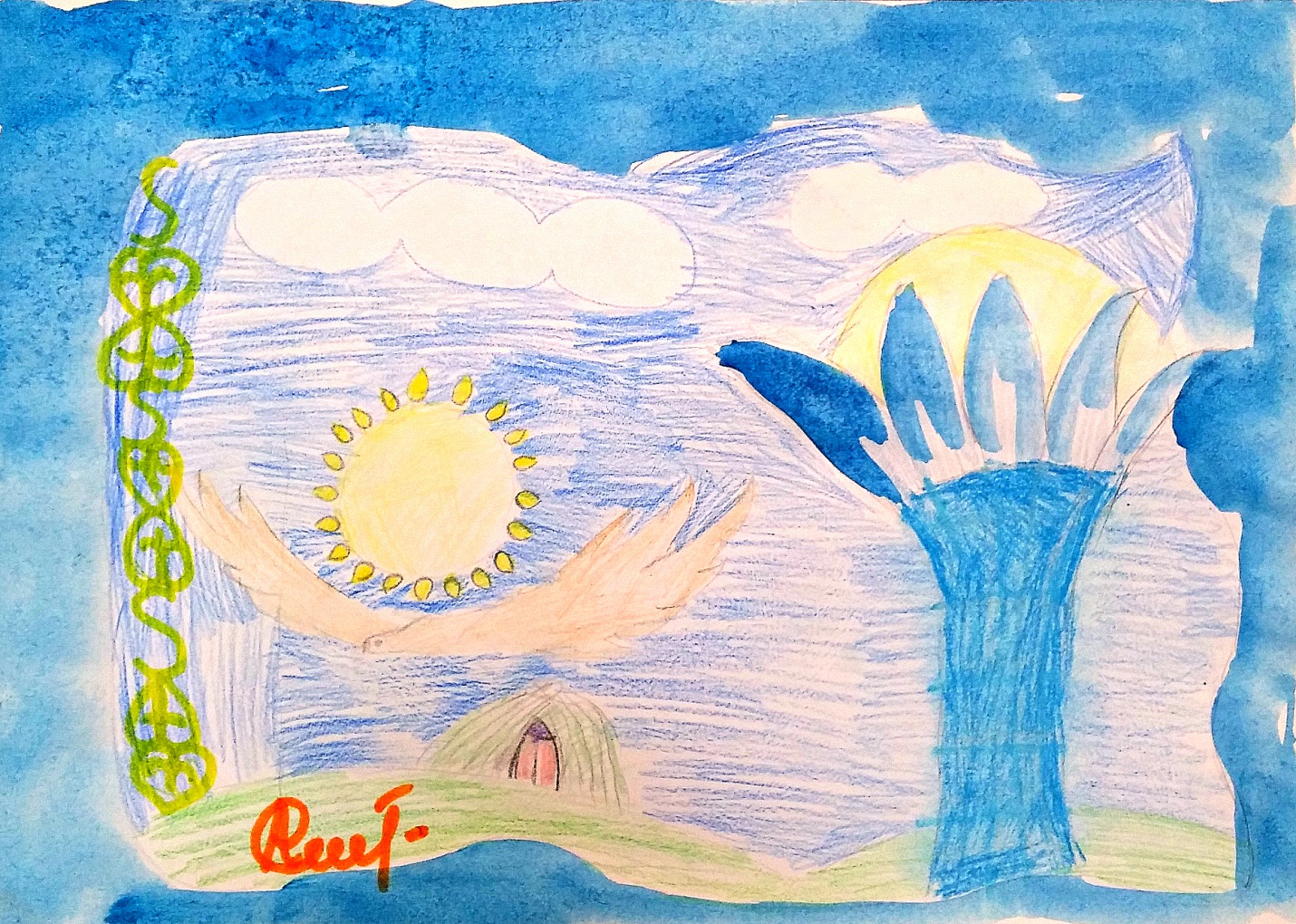 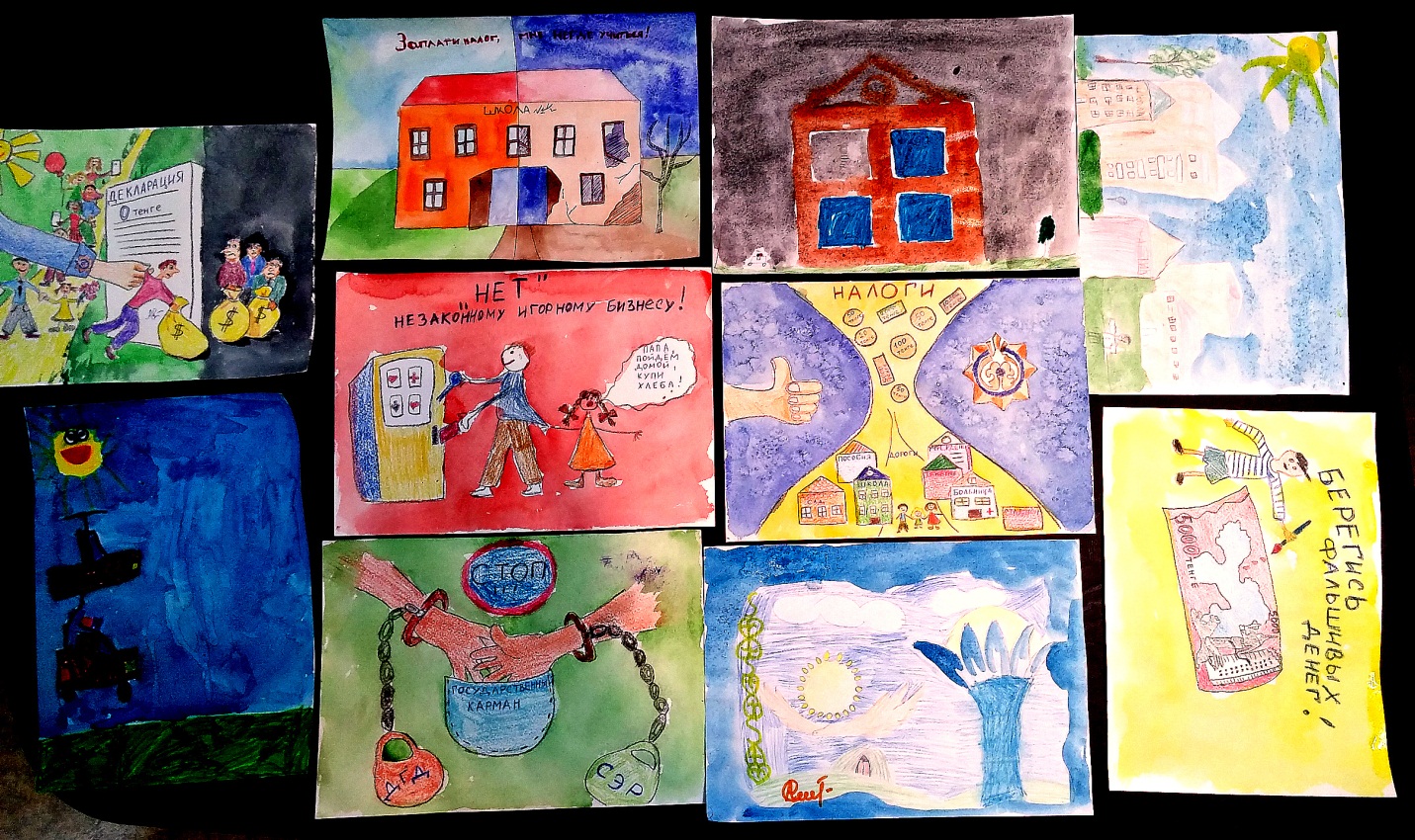 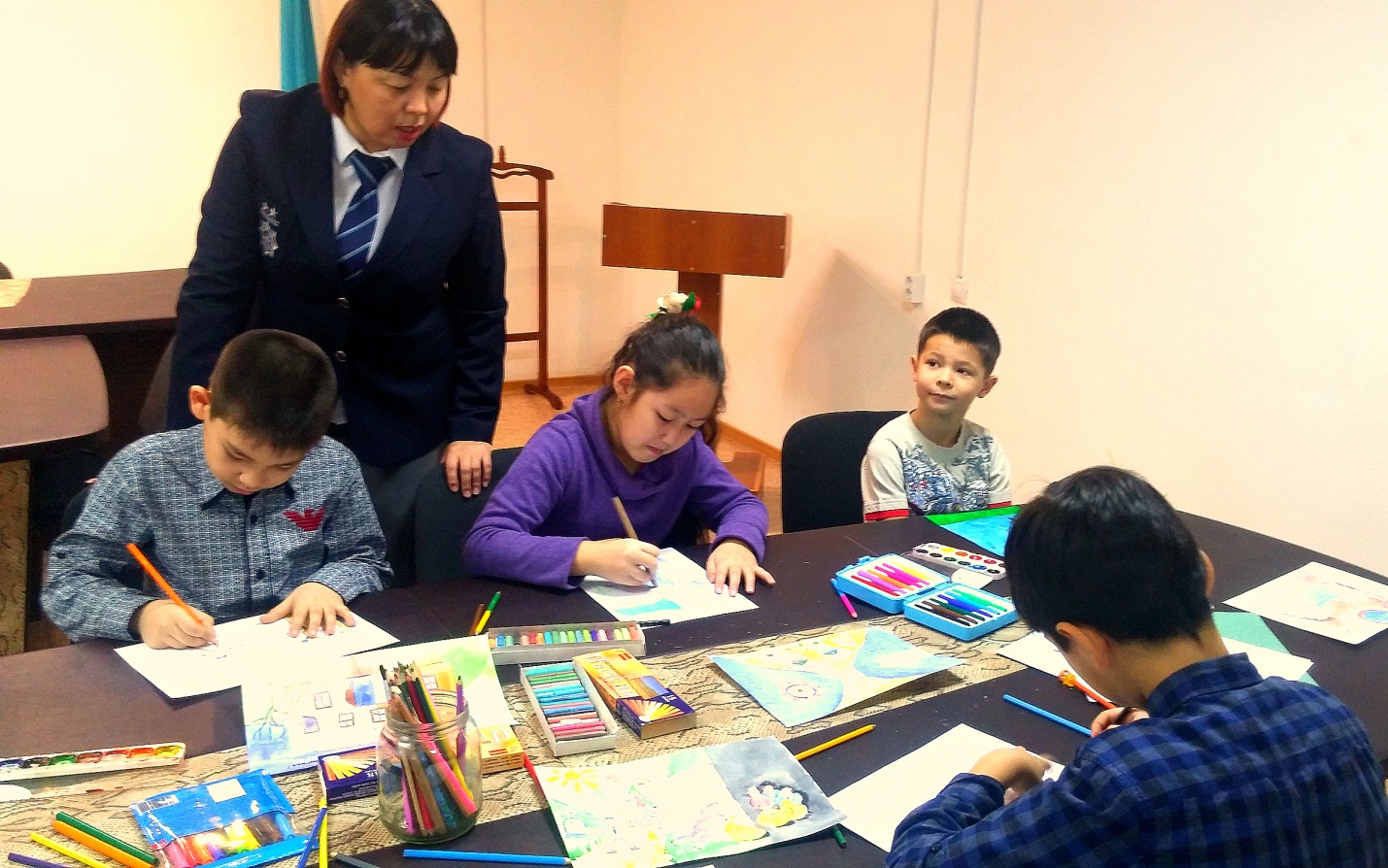 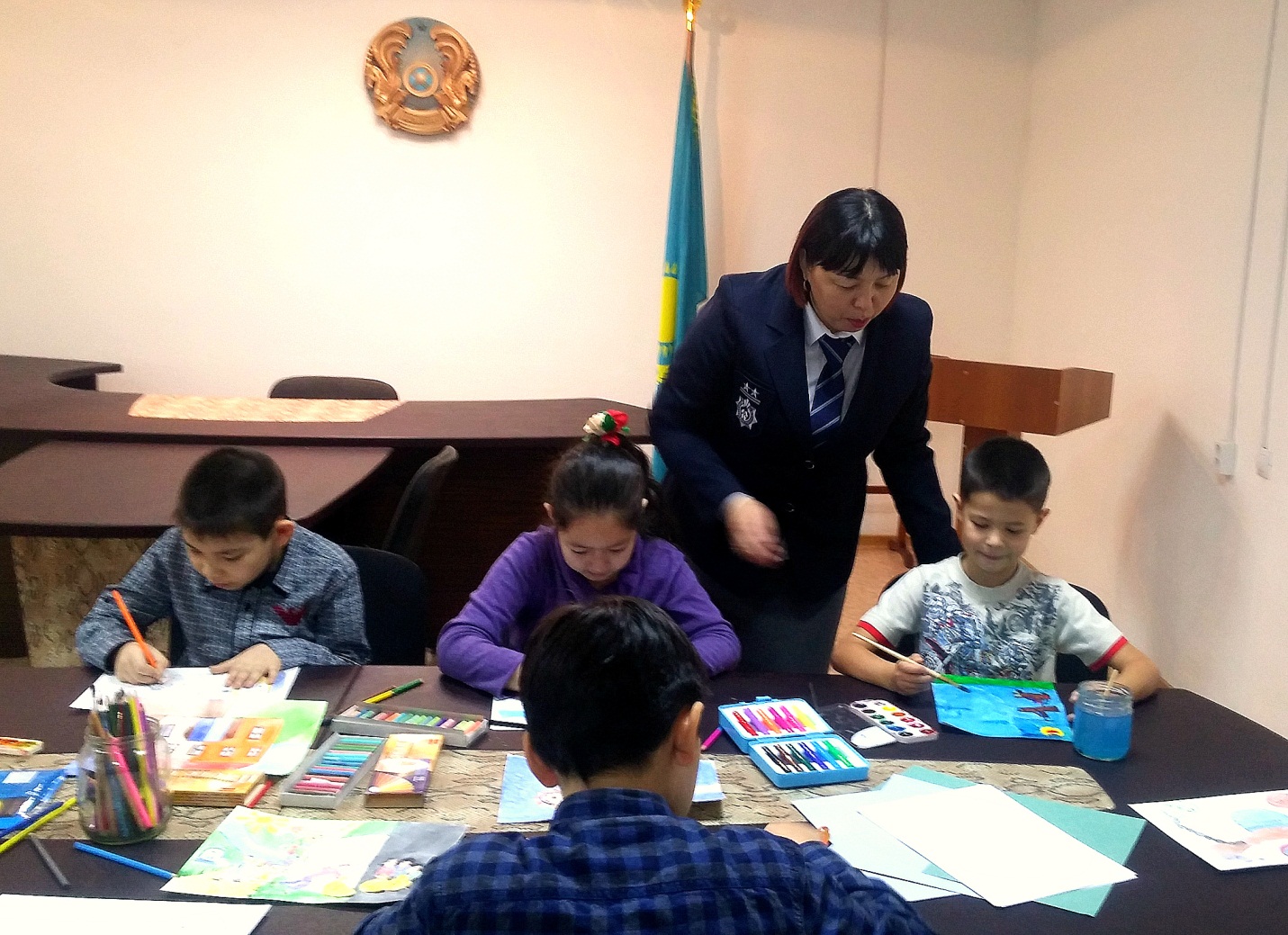 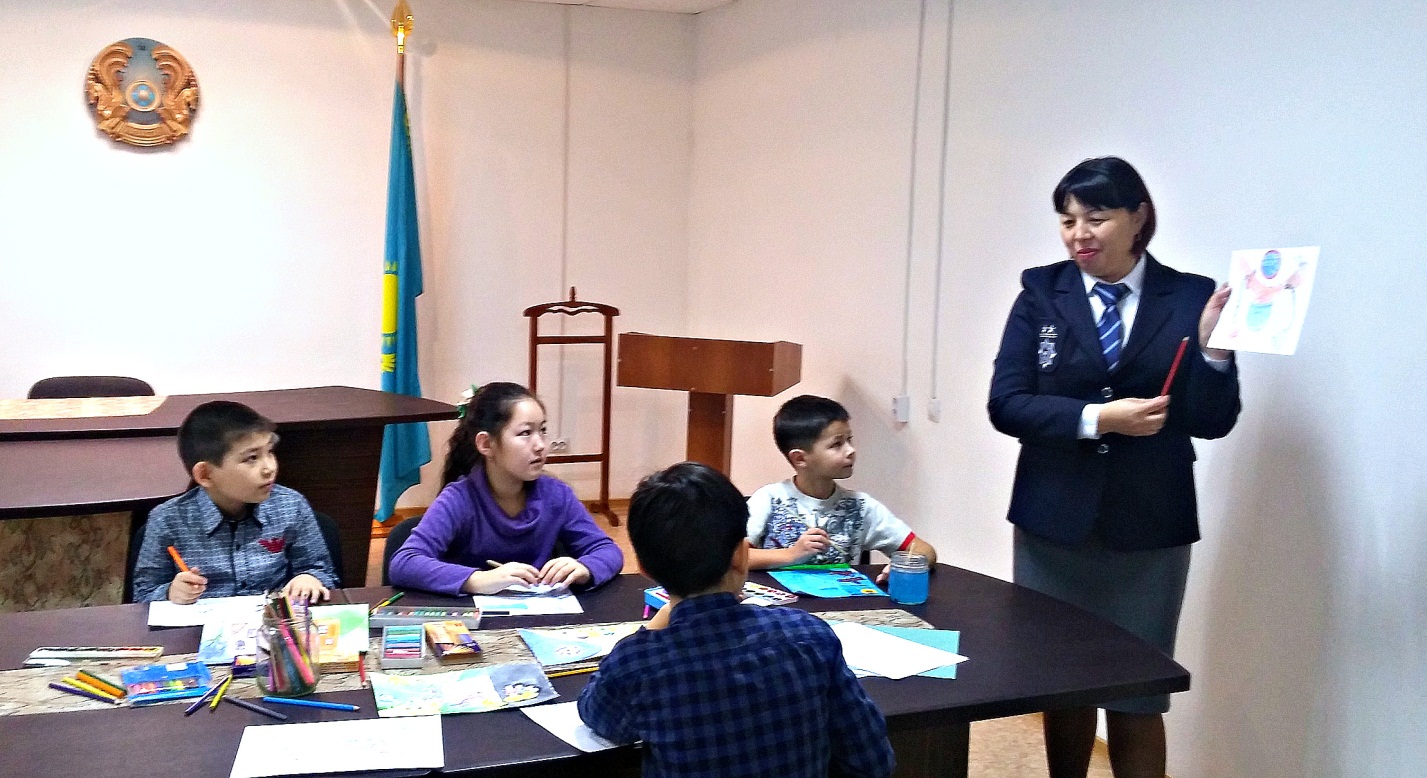 